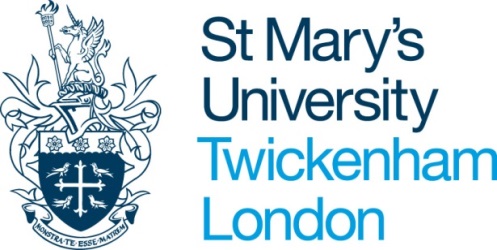 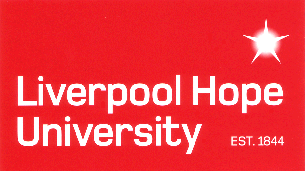 Confirmation of Registration EventInitial Report from Members of the Confirmation PanelEach member must complete, independently, a separate copy of this form. Before completing, read the ‘Notes for Guidance of PhD Confirmation Panels’ Candidates NameCandidates NameStudent RegnumStudent RegnumSchoolSchoolDirector of studiesDirector of studiesTitle of thesisTitle of thesisDoes the written Confirmation Proposal conform to the guidelines in the Code of Practice and to guidelines issued by the Chair of the Panel when inviting the student to submit? Does the written Confirmation Proposal conform to the guidelines in the Code of Practice and to guidelines issued by the Chair of the Panel when inviting the student to submit? Does the written Confirmation Proposal conform to the guidelines in the Code of Practice and to guidelines issued by the Chair of the Panel when inviting the student to submit? Does the written Confirmation Proposal conform to the guidelines in the Code of Practice and to guidelines issued by the Chair of the Panel when inviting the student to submit? Yes NoDoes the written Confirmation Proposal suggest that, with reference to the University’s expectations for doctoral research, the applicant has the potential to complete their research to doctoral level within the required timescale?  Does the written Confirmation Proposal suggest that, with reference to the University’s expectations for doctoral research, the applicant has the potential to complete their research to doctoral level within the required timescale?  Does the written Confirmation Proposal suggest that, with reference to the University’s expectations for doctoral research, the applicant has the potential to complete their research to doctoral level within the required timescale?  Does the written Confirmation Proposal suggest that, with reference to the University’s expectations for doctoral research, the applicant has the potential to complete their research to doctoral level within the required timescale?   Yes NoList below issues that you wish to raise with the student during the Confirmation InterviewList below issues that you wish to raise with the student during the Confirmation InterviewList below issues that you wish to raise with the student during the Confirmation InterviewList below issues that you wish to raise with the student during the Confirmation InterviewList below issues that you wish to raise with the student during the Confirmation InterviewProvisional Recommendation [Select ONE, based on your scrutiny of the written proposal]Provisional Recommendation [Select ONE, based on your scrutiny of the written proposal]Provisional Recommendation [Select ONE, based on your scrutiny of the written proposal]Provisional Recommendation [Select ONE, based on your scrutiny of the written proposal]PhD registration confirmed [CRS_PHD] Progress satisfactory and registration confirmed; all subsequent annual registrations to be for a PhD. PhD registration confirmed [CRS_PHD] Progress satisfactory and registration confirmed; all subsequent annual registrations to be for a PhD. PhD registration confirmed [CRS_PHD] Progress satisfactory and registration confirmed; all subsequent annual registrations to be for a PhD. PhD registration confirmed [CRS_PHD] Progress satisfactory and registration confirmed; all subsequent annual registrations to be for a PhD. PhD confirmation deferred  [CRD_PHD]Further assessment required; student continues registered for an MPhil for a further calendar year, pending a further Transfer of Registration Event. PhD confirmation deferred  [CRD_PHD]Further assessment required; student continues registered for an MPhil for a further calendar year, pending a further Transfer of Registration Event. PhD confirmation deferred  [CRD_PHD]Further assessment required; student continues registered for an MPhil for a further calendar year, pending a further Transfer of Registration Event. PhD confirmation deferred  [CRD_PHD]Further assessment required; student continues registered for an MPhil for a further calendar year, pending a further Transfer of Registration Event. Confirmation unsuccessful; transfer to MPhil [CRF_MPHIL]Progress only satisfactory for MPhil; all subsequent annual registrations to be for MPhil.Confirmation unsuccessful; transfer to MPhil [CRF_MPHIL]Progress only satisfactory for MPhil; all subsequent annual registrations to be for MPhil.Confirmation unsuccessful; transfer to MPhil [CRF_MPHIL]Progress only satisfactory for MPhil; all subsequent annual registrations to be for MPhil.Confirmation unsuccessful; transfer to MPhil [CRF_MPHIL]Progress only satisfactory for MPhil; all subsequent annual registrations to be for MPhil.Confirmation unsuccessful; terminate PGR [CRF_FAIL]Progress not satisfactory; studies terminated.Confirmation unsuccessful; terminate PGR [CRF_FAIL]Progress not satisfactory; studies terminated.Confirmation unsuccessful; terminate PGR [CRF_FAIL]Progress not satisfactory; studies terminated.Confirmation unsuccessful; terminate PGR [CRF_FAIL]Progress not satisfactory; studies terminated.Panel MemberPanel MemberPanel MemberPanel MemberPanel MemberNameSignature Signature DateDate